Hygienekonzept Sportverein Phiesewarden e. V.Trainings- und Spielbetrieb AmateurfußballVereins-InformationenVerein			Sportverein Phiesewarden e. V.Ansprechpartner*in		für Hygienekonzept	Bettina HollensMail   			info@sv-phiesewarden.deKontaktnummer	SVP-Handy: 01573-2100915 oder 04731-207274Adresse Sportstätte	Sportplatz Phiesewarden, Schweewarder Straße 21Nordenham, 12.10.2020 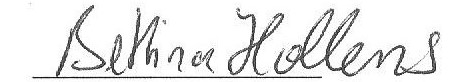 Ort, Datum, UnterschriftGrundsätzeDieses Hygienekonzept orientiert sich an den Handlungsempfehlungen des DFB-Leitfadens „Zurück ins Spiel“. Es gilt für den Trainings- und Spielbetrieb und die hiermit im Zusammenhang stehenden notwendigen Tätigkeiten im Bereich der Sportstätte. Zudem werden Regelungen für Personen im Publikumsbereich der Sportstätte festgehalten. Zur besseren Abtrennung werden die genannten Bereiche in Zonen eingeteilt. Genauere Inhalte werden unter Punkt 4 erläutert. Ausgenommen vom Konzept sind sämtliche sonstigen Bereiche im Innenbereich von Gebäuden, gastronomische Einrichtungen, Einrichtungen zur Sportplatzpflege und Sporthallen. Hierfür können weitere Hygienekonzepte notwendig sein.Die Grundlage für sämtliche aufgeführten Maßnahmen und Regelungen ist die Annahme, dass eine Ansteckung mit SARS-CoV2 zwar möglich, die Wahrscheinlichkeit aber durch das Umsetzen der genannten Hygienemaßnahmen sehr gering ist. Um auf ein erhöhtes Risiko vorbereitet zu sein und die Fortführung von risikominimiertem Trainings- und Spielbetrieb zu ermöglichen, wird im Konzept unter Punkt 7 eine abgestufte Übersicht zu Hygienemaßnahmen gegeben. Durch die Steuerung anhand der aktuellen lokalen Einschätzung kann die Prävention verhältnismäßig angepasst werden.Allgemeine HygieneregelnGrundsätzlich gilt das Einhalten des Mindestabstands (1,5 Meter) in allen Bereichen außerhalb des Spielfelds.In Trainings- und Spielpausen ist der Mindestabstand auch auf dem Spielfeld einzuhaltenKörperliche Begrüßungsrituale (z.B. Händedruck/Umarmungen) sind zu unterlassenBeachten der Hust- und Nies-Etikette (Armbeuge oder Einmal-Taschentuch) Empfehlung zum Waschen der Hände mit Wasser und Seife (min. 30 Sekunden) und/oder Desinfizieren der HändeUnterlassen von Spucken und von Naseputzen auf dem Spielfeld.Verdachtsfälle Covid-19Eine Teilnahme am Trainings- und Spielbetrieb ist für alle Beteiligten nur möglich bei symptomfreiem GesundheitszustandPersonen mit verdächtigen Symptomen müssen die Sportstätte umgehend verlassen bzw. diese gar nicht betreten. Solche Symptome sind: Husten, Fieber (ab 38 Grad Celsius), Atemnot, sämtliche ErkältungssymptomeDie gleiche Empfehlung gilt, wenn Symptome bei anderen Personen im eigenen Haushalt vorliegen.Bei positivem Test auf das Coronavirus gelten die behördlichen Festlegungen zur Quarantäne. Die betreffende Person wird mindestens 14 Tage aus dem Trainings- und Spielbetrieb genommen. Gleiches gilt bei positiven Testergebnissen im Haushalt der betreffenden Person.OrganisatorischesAlle Regelungen unterliegen den lokal gültigen Verordnungen und Vorgaben.Ansprechpartnerin für sämtliche Anliegen und Anfragen zum Hygienekonzept des Trainings- und Spielbetriebs ist Bettina Hollens.Das Hygienekonzept ist anhand der vorliegenden Rahmenbedingungen des Vereins Sportverein Phiesewarden e. V. und der Sportstätte Sportplatz Phiesewarden mit den lokalen Behörden abgestimmt.Die Sportstätte ist mit ausreichend Wasch- und Desinfektionsmöglichkeiten ausgestattet.Alle Trainer*innen und verantwortlichen Vereinsmitarbeiter*innen sind in die Vorgaben und Maßnahmen zum Trainings- und Spielbetrieb eingewiesen.Vor Aufnahme des Trainings- und Spielbetriebs werden alle Personen, die in den aktiven Trainings- und Spielbetriebs involviert sind bzw. aktiv teilnehmen, über die Hygieneregeln informiert. Dies gilt im Spielbetrieb neben den Personen des Heimvereins, vor allem auch für die Gastvereine, Schiedsrichter*innen und sonstige Funktionsträger*innen.Alle weiteren Personen, die sich auf dem Sportgelände aufhalten müssen über die Hygieneregeln rechtzeitig in verständlicher Weise informiert werden. Hierzu erfolgt der Aushang des Hygienekonzepts mindestens am Eingangsbereich.Personen, die nicht zur Einhaltung dieser Regeln bereit sind, wird im Rahmen des Hausrechts der Zutritt verwehrt bzw. sie werden der Sportstätte verwiesen.ZonierungDie Sportstätte wird in drei Zonen eingeteilt:Zone 1 „Spielfeld In Zone 1 (Spielfeld inkl. Spielfeldumrandung) befinden sich nur die für den Trainings- und Spielbetrieb notwendigen Personengruppen:Spieler*innenTrainer*innenFunktionsteamsSchiedsrichter*innenSanitäts- und OrdnungsdienstMedienvertreter*innen (siehe nachfolgende Anmerkung)Medienvertreter*innen, die im Zuge der Arbeitsausführung Zutritt zu Zone 1 benötigen (z.B. Fotograf*innen), wird dieser nur nach vorheriger Anmeldung und unter Einhaltung des Mindestabstandes gewährt.Zone 2 „Umkleidebereiche“In Zone 2 (Umkleidebereiche) haben nur folgende Personengruppen Zutritt:Spieler*innenTrainer*innenFunktionsteamsSchiedsrichter*innenFür die Nutzung im Trainings- und Spielbetrieb werden ausreichende Wechselzeiten zwischen unterschiedlichen Teams vorgesehen.Die generelle Aufenthaltsdauer in den Umkleidebereichen wird auf das notwendige Minimum beschränkt.Zone 3 „Publikumsbereich (im Außenbereich)“Die Zone 3 „Publikumsbereich (im Außenbereich)“ bezeichnet sämtliche Bereiche der Sportstätte, welche frei zugänglich und unter freiem Himmel (auch überdachte Außenbereiche) sind.Alle Personen in Zone 3 betreten die Sportstätte über einen/mehrere Eingänge. Zur Unterstützung der Einhaltung des Abstandsgebots werden Markierungen in folgenden Bereichen auf-/angebracht:Abstandsmarkierungen SpielfeldumrandungInfo zur Abstandseinhaltung im Schaukasten des Sportverein PhiesewardenUnterstützend werden Plakate zu den allgemeinen Hygieneregeln genutzt.Trainings- und Spielbetrieb5.1 GrundsätzeTrainer*innen und Vereinsverantwortliche informieren die Trainings- und Spielgruppen über die Maßnahmen und Regelungen des Hygienekonzepts.Den Anweisungen der Verantwortlichen zur Nutzung der Sportstätte ist Folge zu leisten.Das Trainings- und Spielangebot ist so organisiert, dass ein Aufeinandertreffen unterschiedlicher Mannschaften vermieden wird. Hierzu sind Pufferzeiten für die Wechsel eingeplant.Alle Spieler*innen sind angehalten, eine rechtzeitige Rückmeldung zu geben, ob eine Teilnahme am Training bzw. Spiel erfolgt, um eine bestmögliche Planung zu ermöglichen.Die Trainer*innen dokumentieren die Beteiligung je Trainings- und Spieleinheit. Die Kontaktaufnahme zum zuständigen Gesundheitsamt wird empfohlen.5.2 In der SportstätteDie Nutzung und das Betreten der Sportstätte sind nur gestattet, wenn ein eigenes Training bzw. ein eigenes Spiel geplant sind.Zuschauende Begleitpersonen sind unter Einhaltung des Mindestabstands (mind. 1,5m) in Zone 3 möglich.Der Zugang zu Toiletten sowie Waschbecken mit Seife ist während des Trainingsbetriebes sichergestellt.5.3 Gruppe von nicht mehr als 60 Personen Es handelt sich um die Personengruppe der aktiven Sportausübenden. Die Kontaktsportausübung ist zulässig, wenn sie in Gruppen von nicht mehr als 60 Personen erfolgt. Es gilt:59 beteiligte Spieler/Sportausübende (inkl. Ersatzspieler) insgesamt aus den beteiligten Mannschaften.1 SchiedsrichterDokumentation der Kontaktdaten dieser 60 Gruppenteilnehmer (gemäß Punkt 5.4)KontaktdatenZu dokumentieren sind folgende Kontaktdaten (der Sportausübenden und der Zuschauenden)-	Familienname, -	Vorname, -	vollständige Anschrift,-	Telefonnummer-	Datum und Zeitfenster der SportveranstaltungDiese Kontaktdaten sind für die Dauer von drei Wochen nach dem Ende des jeweiligen Ereignisses aufzubewahren, damit eine etwaige Infektionskette nachvollzogen werden kann. Anderenfalls darf ein Zutritt zu der jeweiligen Einrichtung oder Veranstaltung nicht gewährt werden. Die Dokumentation ist dem zuständigen Gesundheitsamt auf Verlangen vorzulegen. Es ist zu gewährleisten, dass unbefugte Dritte von den erhobenen Kontaktdaten keine Kenntnis erlangen. Spätestens einen Monat nach dem Ende des jeweiligen Ereignisses sind die Kontaktdaten zu löschen.5.5 ZuschauerZuschauende sind bei Sportausübungen zugelassen, wenn jeder Zuschauende das Abstandsgebot von 1,5m einhält.Nach ausdrücklicher Erklärung von LSB und MI fallen in die Personengruppe der Zuschauer alle auf dem Vereins-/Sportgelände anwesenden Personen, die nicht unter die Personengruppe der aktiv Sportausübenden (also der 50er Gruppe aktiver Sportler) zählen. Damit sind die Trainer, Betreuer, Ordner, Presse, TV, Catering, Turnierleitung, Kassierer, etc. allesamt auf die zulässige Anzahl der Zuschauer anzurechnen. Ein Ausklammern dieser „Funktionsträger“ ist nach der Verordnung nicht möglich, da eben nur diese beiden Personengruppen (Sportausübende und Zuschauende) ordnungsrechtlich definiert sind.Es gibt entweder die Zuschauerzahl 50 oder 500 und daraus ist keine Kumulation (also keine 550 Zuschauer) möglich. Entweder sind bis zu 50 Zuschauer (stehend) oder bis zu 500 Zuschauer (sitzend) vor Ort.Insofern wären z.B. bei einem Spiel, bei dem die Mannschaften von 15 funktionstragenden Personen begleitet würden, eben diese 15 Personen als „Zuschauer“ von der zulässigen Anzahl an Zuschauer (50 oder 500) abzuziehen, so dass entweder noch 35 Zuschauer (stehend) oder 485 Zuschauer (sitzend) zulässig wären.Bei bis zu 50 Personen sind Stehplätze möglich und Kontaktdatenerfassung, Ausschank alkoholischer Getränke ist möglich.Liegt die Zahl der Zuschauenden bei mehr als 50, so ist die Sportausübung für alle Zuschauenden von einem Sitzplatz zu verfolgen und Kontaktdatenerfassung, Ausschank alkoholischer Getränke ist möglich.Einschätzung des InfektionsrisikosDer Sportverein Phiesewarden sorgt mit diesem Hygienekonzept für eine verhältnismäßige und bestmögliche Prävention. In Abhängigkeit zur aktuellen Einschätzung des Infektionsrisikos werden in Abstimmung mit den für die Sportstätte zuständigen Behörden die entsprechenden Hygienemaßnahmen vorgesehen und veranlasst.MassnahmeGeringes RisikoErhöhtes RisikoHohes RisikoEine Ansteckung mit Sars-CoV-2 ist möglich, die Wahrscheinlichkeit aber durch die Umsetzung gezielter Hygienemaßnahmen sehr gering.Die Ansteckungsgefahr mit Sars-CoV-2 ist lokal etwas erhöht. Durch verstärkte Hygienemaßnahmen kann die Ansteckungsgefahr jedoch reduziert werden.Die Ansteckungsgefahr mit Sars-CoV-2 wird generell als hoch eingestuft, wodurch umfangreiche Maßnahmen zur Prävention notwendig sind.Persönliche Erlaubnis zur aktiven Teilnahme am Trainings- und SpielbetriebKenntnisnahme des HygienekonzeptsKenntnisnahme des Hygienekonzepts und regelmäßige aktive Belehrung über die Notwendigkeit der Beachtung der RegelungenKenntnisnahme des Hygienekonzepts, regelmäßige aktive Belehrung über die Notwendigkeit der Beachtung der Regelungen und mündliche Abfrage des Gesundheitszustand (ohne Datenerhebung)Allgemeines zum fußballspezifischen TrainingBeachtung Hinweise zum TrainingsbetriebBeachtung Hinweise zum TrainingsbetriebBeachtung Hinweise zum TrainingsbetriebNur unter Einhaltung der Abstandsregeln (min. 1,5m)Maximale Personenanzahlen in allen ZonenAbhängig von den gültigen behördlichen VorgabenAbhängig von den gültigen behördlichen VorgabenAbhängig von den gültigen behördlichen VorgabenAn- und Abreise der Personen in Zone 1An- und Abreise gemäß der gültigen behördlichen VorgabenAn- und Abreise gemäß der gültigen behördlichen VorgabenIndividualanreise bzw. Anreise unter Einhaltung der Abstandsregeln oder mit Mund-Nase-SchutzAllgemeine ZutrittsregelungenAusschließliche Nutzung von offiziellen Eingängen, zur Bestimmung der GesamtpersonenanzahlAusschließliche Nutzung von offiziellen Eingängen, zur Bestimmung der GesamtpersonenanzahlAusschließliche Nutzung des Sportgeländes von Personen der Zone 1 und 2 mit Zutritt über einen offiziellen EingangZone 3 ist gesperrt (keine Zuschauer!)Zone 2: UmkleidebereicheDesinfektionsmöglichkeitAllgemeine Nutzung DesinfektionsmöglichkeitNutzung der Umkleidebereiche unter Einhaltung der Abstandsregelungen und Tragen von Mund-Nase-SchutzDuschen nur unter Einhaltung der AbstandsregelungDesinfektionsmöglichkeitEmpfehlung zum Umziehen und Duschen zu HauseBei Nutzung in jedem Fall Einhaltung von Abstandsregelung und Tragen von Mund-Nase-Schutz sowie Reduzierung der nutzenden PersonenZone 3: Sportstätte (im Außenbereich)Ausreichend DesinfektionsmöglichkeitMind. 1,5 m oder Tragen eines Mund-Nase-SchutzesAusreichend DesinfektionsmöglichkeitMind. 1,5 m und Tragen eines Mund-Nase-SchutzesAusreichend DesinfektionsmöglichkeitMind. 1,5 m und Tragen eines Mund-Nase-SchutzesZone 3: Öffentliche SanitärbereicheMöglichkeit zum HändewaschenTragen eines Mund-Nase-SchutzesMöglichkeit zum HändewaschenTragen eines Mund-Nase-SchutzesMöglichkeit zum HändewaschenTragen eines Mund-Nase-SchutzesGetränke und VerpflegungVereinsgastronomie anhand der gültigen behördlichen Vorgaben. Empfehlung zur eigenständigen Verpflegung der aktiven Sportler*innenVereinsgastronomie anhand der gültigen behördlichen Vorgaben. Empfehlung zur eigenständigen Verpflegung der aktiven Sportler*innenVereinsgastronomie anhand der gültigen behördlichen Vorgaben. Empfehlung zur eigenständigen Verpflegung der aktiven Sportler*innenReinigungsplan aller Umkleide- und SanitärbereicheMehrmals pro Woche inkl. täglichem DurchlüftenEinmal täglich inkl. DurchlüftenNach jedem Trainings- oder Spielbetrieb inkl. Durchlüften